       * إنجاز نشاط إستكشافي ص103 الاشكالية:تقديم:     تمكن هذه الاشارات ...............  من  التواصل بكل أمان  مع  الاجهزة والالات المختلفة.الاشارة .........................:الاشارة .......................: 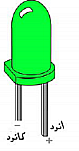 الصمام المشعّ: ( خصائص كهربائية  ضعيفة  )* - الصمام المشعّ يمرر في إتجاه واحد : من ........الى .........*- هناك حجمان: 3mm   و  5mm *- ألوان مختلفة: أحمر/......./......... أ)** ضرورة ...........  الصمام داخل الدارة(إضافة.......): (أنجز التجارب التالية على الحاسوب ) ب) ** الخصائص الكهربائية لصمام مشع قطره   :أنظر كراس الانشطة ص106 ** إستعمال جدول رموز الالوان لتحديد قيمة المقاوم (كـتاب الدروس ص75)               ** نشاط 5 – 6 ص 106الفانوس الكهربائي (220v): التطبيق على مشروع الفصل:   تمرين1 ** إستخرج نوع الاشارة المستعملة في الاجهزة الوماضة, وضعها في دائرة :تمرين2**  نريد إنجاز الجهاز التالي: "رائز إستمرارية التيار الكهربائي" المطلوب منك :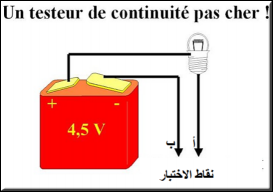 **  إختيار نوع الاشارة  ** ذكر المكونات التي سوف تستعمل ** رسم الدارة المناسبةالمحور:  التواصلعنوان الدرس: .......................... اعدادية محمودبسبيبةالمسعدي2012/20131- المنبّه الالكتروني2- الجرس الكهربائي* مكون إلكتروني- تيار ضعيف : ...........-  جهد ضعيف : ............(الصور: كتاب الدروس ص72)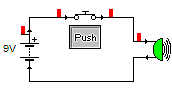 * إرسال إشارة .......................** أنظر المؤقت الالكتروني ( نشاط 8)الصنف     خصائصكهربائيةالرمز الوظيفة    * مكون .........................   - تيار قوي:...........    -  جهد قوي : .............     (الصور: كتاب الدروس ص...)   *  إرسال إشارة.................      ** أنجز النشاط 1 ص148                       تجربة1الصمام (محمي/ غير محمي)* إحترق الصمام لأنّ خصائصه الكهربائيّة ..............،إذا لحمايته  يجب إدراج ................. بالتسلسل معه حتّى .......... من شدّة التيّار .330  -   220   -  660Ωمثال:تجربة2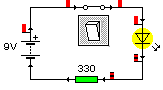 الصمام (محمي/ غير محمي)تجربة3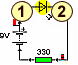 * التيار يمرّ من:.......... الى .........( يضيء/ لايضيء)تجربة4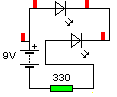 * التيار  لا يمرّ من:.......... الى .........( يضيء/ لايضيء)تجربة5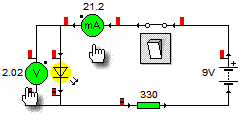  * تغيير لون الصمام و تعمير الجدول...أحمرأصفرأخضرأزرقالجهد الاقصى............................................التيار الاقصى............................................- يستعمل هذا المكوّن الكهربائي لإرسال ..................، ويختلف من حيث اللون والشكل وأيضا من حيث الخصائص الكهربائية ( …..100watt;75w;60w;25w)ملاحظة:  يمكن إضافة مكونات الكترونية معيّنة (دارة الكترونية)  الى  الفانوس الكهربائي فنحصل على : فانوس............... يستعمل لتغيير ....................... (مثال: الأضواء الخلفية للدراجة...)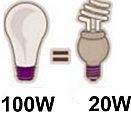 اقتصادي/عادي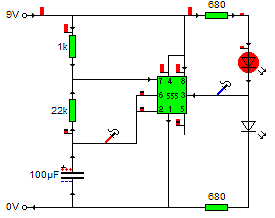 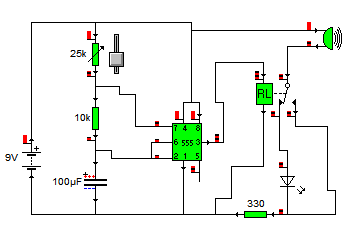 *دارة كهربائية لرائز (إشارة بصرية)*المكونات*دارة كهربائية لرائز (إشارة سمعية)-...........-............-............